Summary of Changes to PMBOK® 5th Edition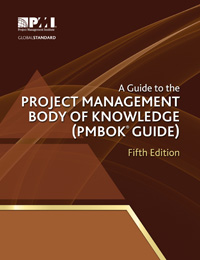 By Peter O’Driscoll PMI updates the PMBOK® ever 4 or 5 years. The latest, the 5th edition, was released on 31st December 2012 and there are significant changes from the 4th Edition. This article provides and summary of those changes.OverviewThe team charged with incorporating the changes into the PMBOK® Fifth Edition were guided by a number of overriding directions:All deferred Forth Edition feedback, and all feedback received since then, was to be factored into the update exercise.What was previously Chapter 3 was to be repositioned as a separate Annex to the main body of text and the content is to be the Standard for Project ManagementAlign PMBOK® with the newly released ISO21500 Standard, ensure PMI Lexicon terminology is represented consistently, and harmonise the related content with the Program, and Portfolio Management standards.Key Changes The changes brought about in the 5th Edition can be summarised as follows:One new Knowledge Area – Stakeholder ManagementThe new Stakeholder Management Knowledge Area incorporates some of the 4th Edition brought forward content for Identify Stakeholders and Manage Stakeholder Expectations. The process Manage Stakeholder Expectations has been renamed to Manage Stakeholder Engagement and Plan Stakeholder Management and Control Stakeholder Engagement processes have been added.There has been a shifted emphasis focusing on the importance of appropriately engaging project stakeholders.Seven new ProcessesPlan Scope ManagementPlan Schedule ManagementPlan Cost ManagementPlan Stakeholder ManagementControl Stakeholders EngagementManage CommunicationsControl CommunicationsTwo Processes have movedDistribute InformationReport PerformanceThe associated content from these has been incorporated into the Manage Communications and Monitor and Control Project Work.Nine Process name changesThe Process name changes have come about to bring consistency across all the processes, for example processes creating subsidiary plans named Plan {XXX} Management and Monitoring and Controlling processes named Control {XXX}.Eleven new Processes definitionsMore on Communications and Stakeholder ManagementThe revised and reduced Communications Management Area is to be found in Section 10. The processes included are:–Plan Communications Management –Manage Communications –Control Communications Processes for Distribute Information and Report Performance were reworked to clear up confusion between these processes and their overlap with controlling processes.Other Important ChangesThe Fifth Edition, in a separate sub section, reinforces the concept of improving value to projects by transforming data to information in order to create knowledge. There is an emphasis on differentiating between data and information.An important formatting change, “Chapters” has now been replaced by “Sections”.The information for this article has been derived from Appendix X1 PMBOK® Guide—Fifth Edition  The Presentation issued by PMI - PMBOK® Guide—Fifth Edition UpdateYouTube Presentation by IIL Senior Consultant Cyndi Snyder Forth EditionFifth EditionMonitor and Control RisksControl RisksPlan ProcurementsControl ProcurementsAdminister Procurements Plan Procurement ManagementDirect and Manage Project ExecutionDirect and Manage Project WorkVerify ScopeValidate ScopePlan QualityPlan Quality ManagementPerform Quality ControlControl QualityDevelop Human Resource PlanPlan Human Resource ManagementPlan CommunicationsPlan Communications Management